Chleb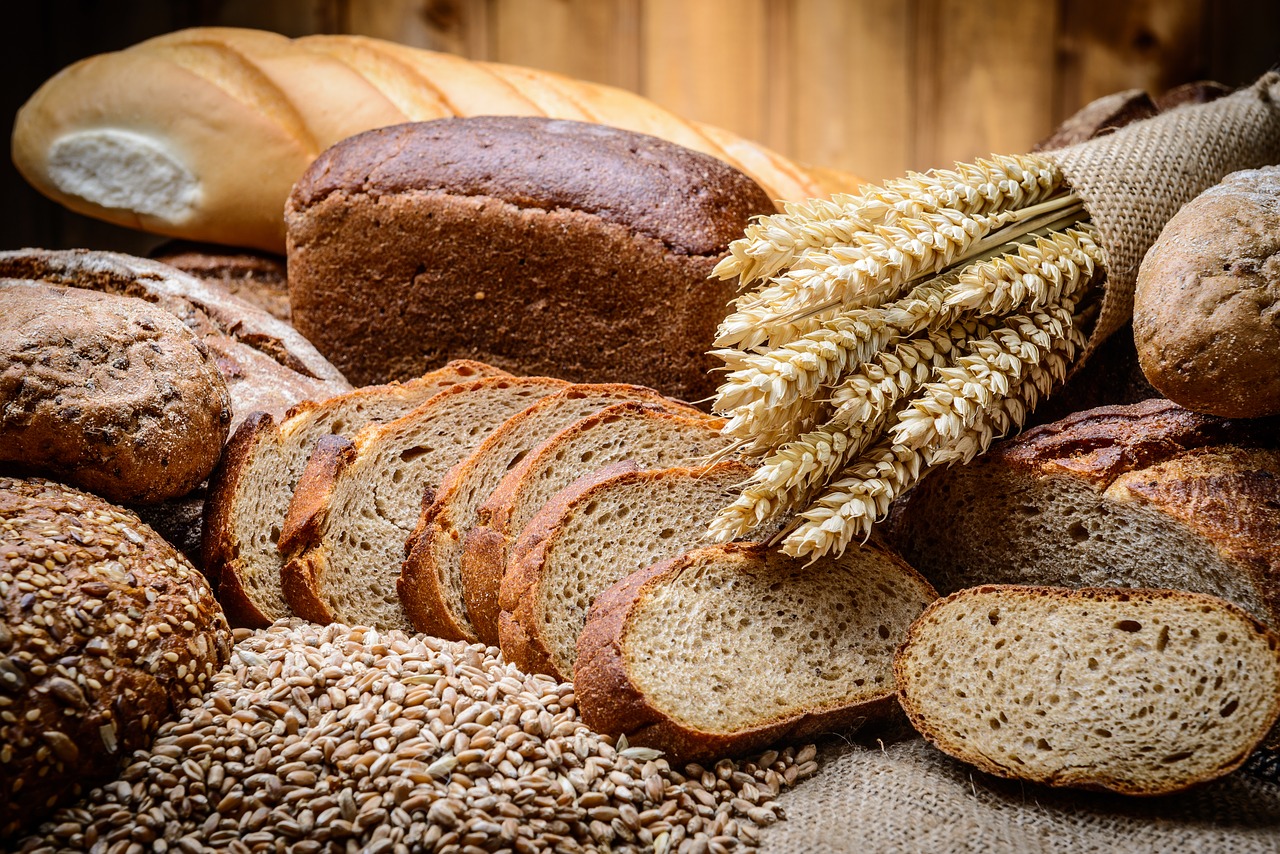 Kiełbasa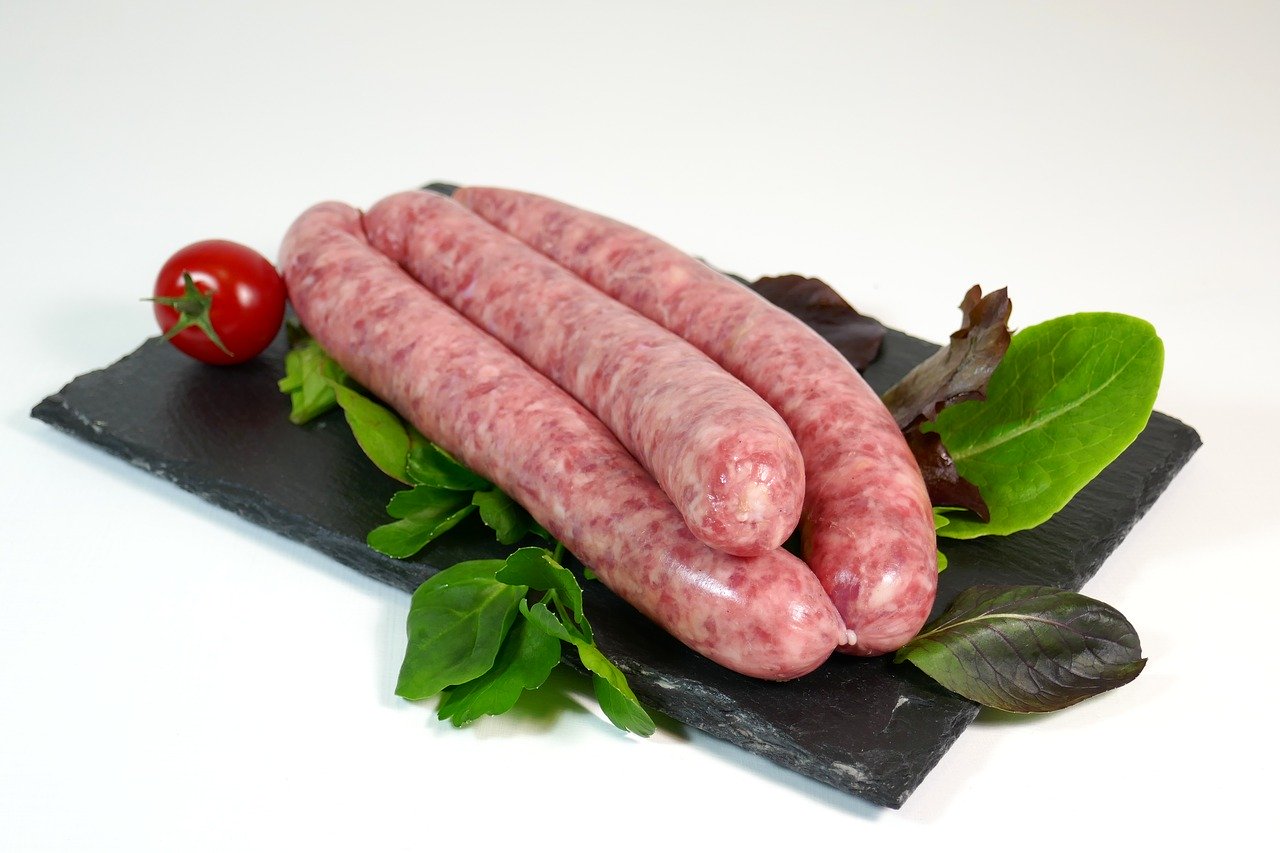 Jajka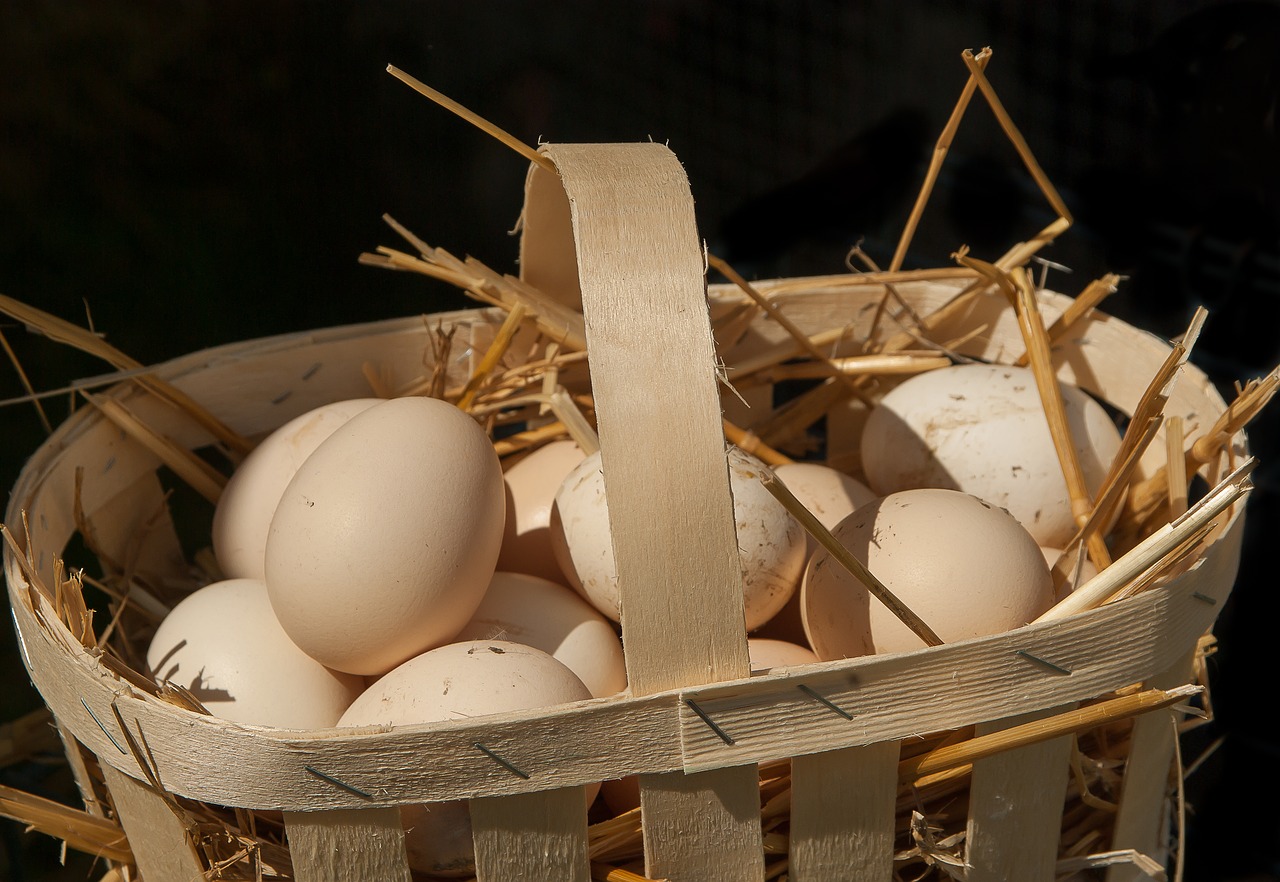 Baranek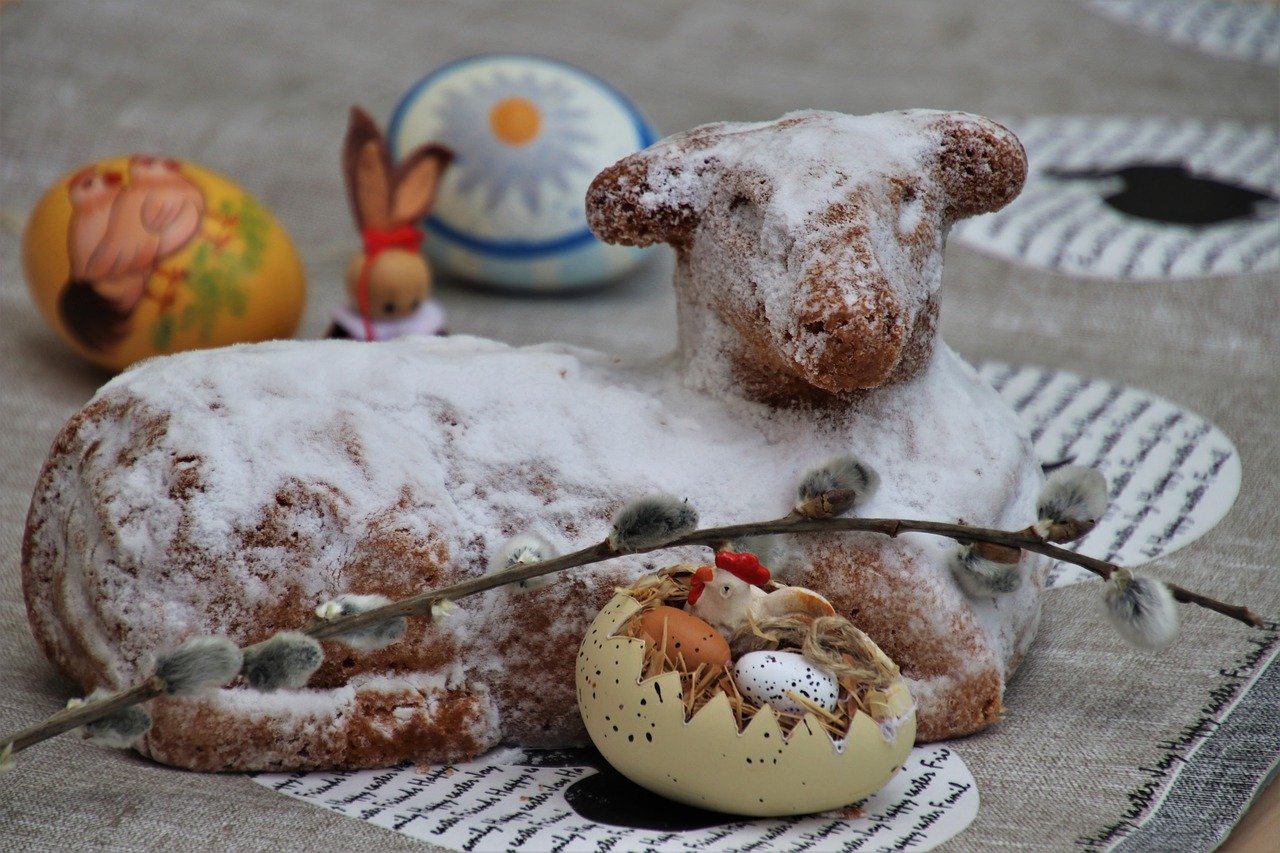 Sól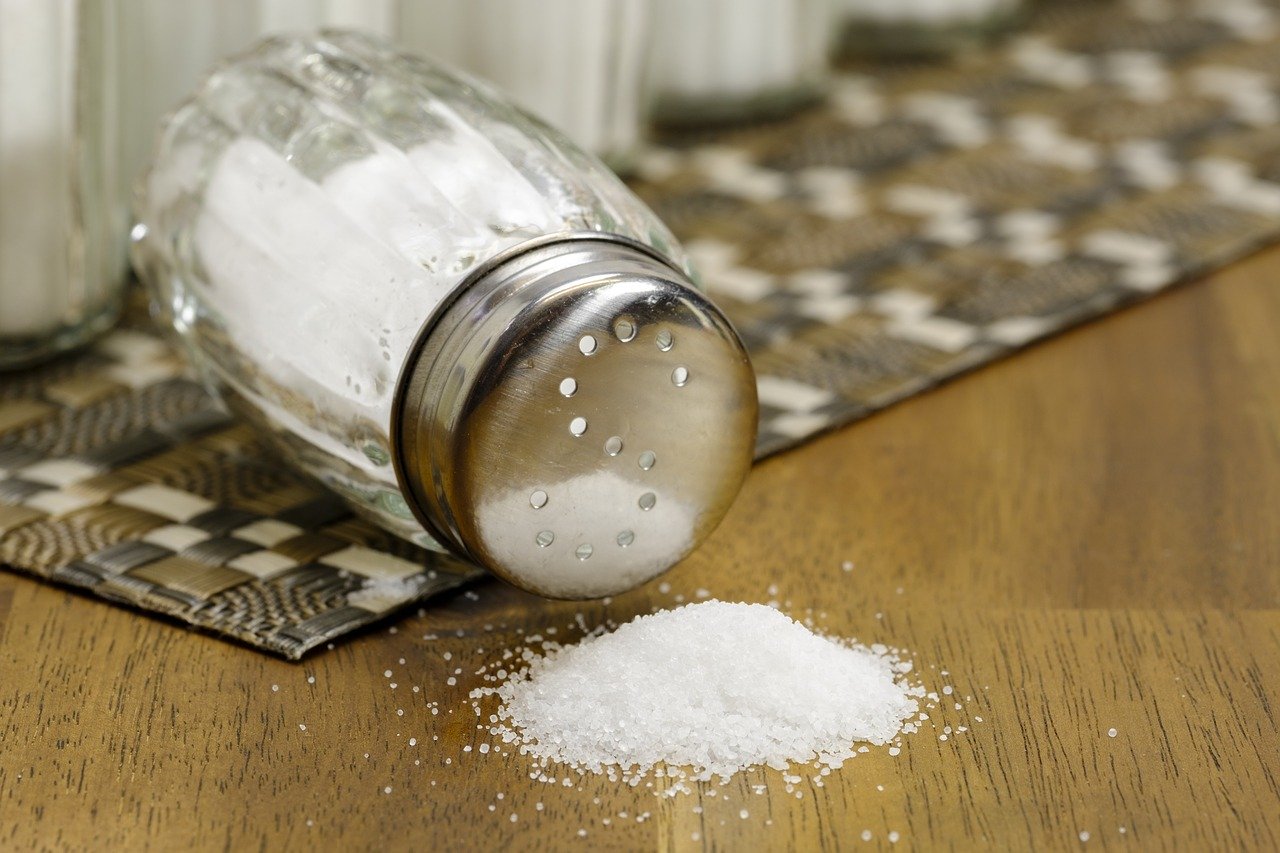 Bukszpan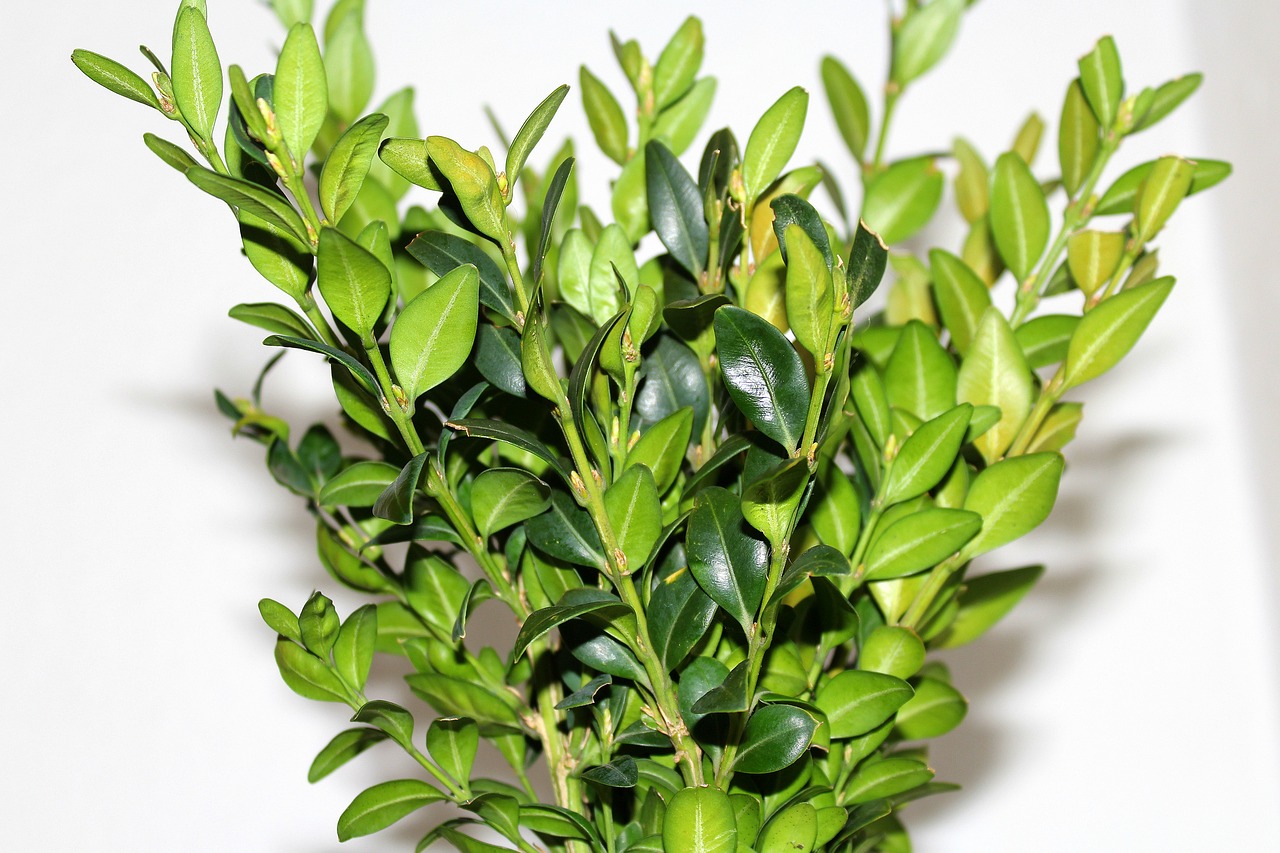 